PREDMET: 	Ponuda dopunskog zdravstvenog osiguranja za članoveNSD- nezavisni sindikat djelatnika MUP-aPoštovani,zahvaljujemo na iskazanom poslovnom interesu te Vam se ovom prilikom obraćamo s našom ponudom dopunskog zdravstvenog osiguranja. Pokriće participacija UNIQA osiguranja d.d. obuhvaća: Participacije (neograničeno) za:zdravstvenu zaštitu pruženu kod izabranog liječnika primarne zdravstvene zaštite: obiteljske (opće) medicine, ginekologije i stomatologije;specijalističko – konzilijarnu zdravstvenu zaštitu;dnevnu bolnicu i kirurške zahvate u dnevnoj bolnici;laboratorijsku, radiološku i drugu specijalističku dijagnostiku;ambulantnu fizikalnu medicinu i rehabilitaciju; fizikalnu medicinu i rehabilitaciju u kući;bolničko liječenje;ortopedska i druga pomagala utvrđena osnovnom listom;dentalna pomagala utvrđena osnovnom listom;lijekove po receptu s osnovne liste lijekova;POJAŠNJENJE POKRIĆA ZDRAVSTVENOG OSIGURANJA osiguravajuća zaštita obuhvaća sudjelovanje osiguranika u troškovima liječenja u obveznom zdravstvenom osiguranju (participacija) i troškovima doplata za lijekove s dopunske, B liste lijekova (doplata), a koji su nastali temeljem uputnice ili recepata odnosno doznake izdane od strane Hrvatskog zavoda za zdravstveno osiguranjeDoplate za:lijekove po receptu s dopunske liste lijekova do 1.356,21 kn / 180,00 €godišnjeZajedničke odredbe ponude:Ugovaratelj osiguranja:	članovi NSDOsiguranici:	članovi - obitelji NSDPristupna dob osiguranika:	18-65Trajanje osiguranja:		godinu dana ili do otkaza, prema izboru ugovaratelja osiguranjaPočetak osiguranja: 		1. u mjesecuPONUDA DOPUNSKOG ZDRAVSTVENOG OSIGURANJA 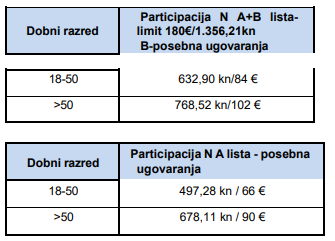 POPUST: Primjenjuje se popust u iznosu 5% na jednokratno plaćanjeUNIQA iskaznicom dopunskog zdravstvenog osiguranja možete plaćati participaciju u:primarnoj zdravstvenoj zaštiti koja uključuje preglede kod obiteljskog liječnika, ginekologa i stomatologa te osnovnu (A) listu lijekova u ljekarni, u svim ugovornim ustanovama Hrvatskog zavoda za zdravstveno osiguranjesekundarnoj zdravstvenoj zaštiti koja uključuje liječnike specijaliste, bolnice i druge zdravstvene ustanove, u svim ugovornim ustanovama UNIQE (pokrivene su gotovo sve ustanove u RH)tercijarnoj zdravstvenoj zaštiti koja se odnosi na bolničko liječenje u svim ugovornim ustanovama UNIQE (pokrivene su gotovo sve ustanove u RH)Ukoliko zdravstvene ustanove, koje zbog tehničkih ili drugih razloga svojeg poslovanja nisu u mogućnosti primiti iskaznicu UNIQE kao sredstvo plaćanja za participacije ili doplate za dopunsku (B) listu lijekova, troškove naplate od osiguranika, UNIQA će nastale troškove refundirati osiguraniku u roku maksimalno 14 dana.Anita Cibenečki+385 1 6323-617+385 91 242 7386anita.cibenecki@uniqa.hr